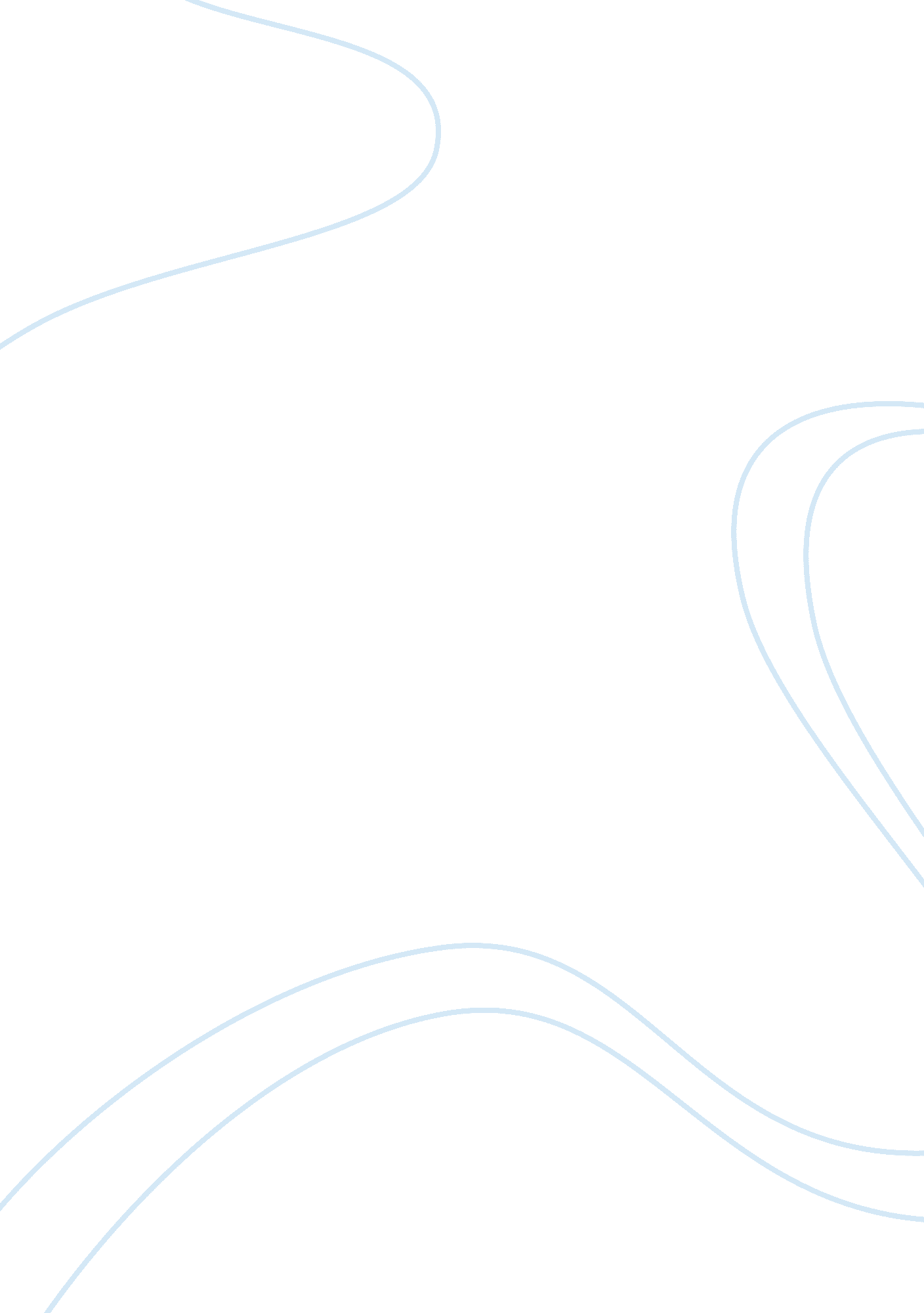 See the order instructionsLinguistics, English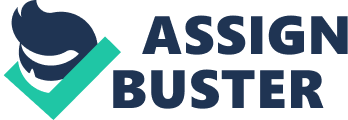 of Gothic elements from the Short Stories Gothic literature is characterized by a number of elements allowing the readers to evaluate the clarity of story’s plot. These elements may include terror stricken story setting, a mystery led transition of the plot etc. The purpose of this paper is to evaluate the gothic elements from the chosen literature. The chosen short stories for the purpose of evaluation include A Rose of Emily by William Faulkner, Where Are You Going, Where Have You Been?? by Joyce Carol Oates and New York Day Woman? by Edwidge Danticat. 
As per the evaluation of A Rose of Emily, the element of gothic literature comes to visibility such as the transition of a woman from good to traumatic. The overall gothic theme as presented in the movie is about a women Emily who receives a great deal of fortune as her father dies. Emily did not have the right to select the husband for herself because she was wealthy and needed to marry someone who is worth it. As a result, she murders the man she loved and ultimately presents a gothic element (Danticat). 
Where Are You Going, Where Have You Been?? by Joyce Carol Oates is binded by the suspence through myster as a gothic element. This is prevalent throughout the story leaving the readers as astonished. Finally, New York Day Woman? by Edwidge Danticat is amazingly written gothic story which is not just limited to suspense and mystery but it includes horrific species through realism as a pattern (Danticat). 
The common factors among all these three chosen texts for the paper were the degree of intensity of mystery, suspense and growth of the character as a complex one. The elements have rather been chosen to help the readers to enjoy the gothic genre of literature. 
Works Cited 
Danticat, E. Krik? Krak! New York: Soho, 1995. 